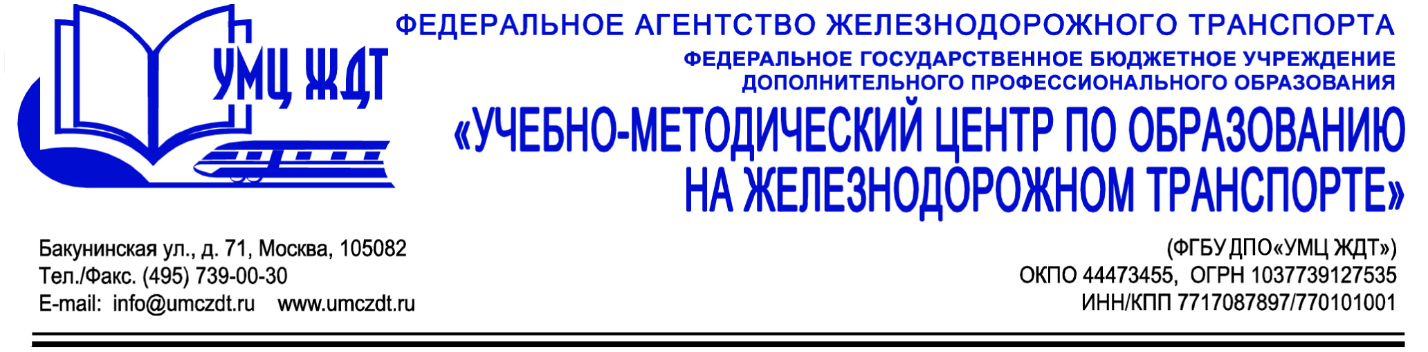 АннотацияДополнительная профессиональная программа (профессиональная переподготовка)Современный образовательный менеджментАдресация программы: руководители и заместители руководителей образовательных организаций, специалисты органов управления, педагоги образовательных организаций, лица кадрового резерва.Количество часов: 270 часовФорма обучения: очная, очно-заочная.  М 1. Государственная политика Российской Федерации в системе образования:Стратегия развития образования до 2020 года.Инновационное образование как основной ресурс.инновационного развития государства.Тенденции экономического развития образования Российской Федерации.М 2. Организационные формы инновационной деятельности. Инновационные стратегии:Инновационный процесс: этапы, сущность, содержание. Жизненный цикл инновации. Инновационные стратегии. Инновационный потенциал организации: оценка и использование.Организационные инновации, организационные формы инновационной деятельности.М 3. Менеджмент образовательной организации:Методологические основы менеджмента в образовании. Образовательное учреждение как объект управления.Организация системы управления образовательным учреждением.Организационная структура образовательного учреждения.Руководство и лидерство в управлении образовательным учреждением. Основы управления персоналом образовательного учреждения.Экономические основы управления образовательным учреждением.М 4. Маркетинг образовательных услуг:Теоретические основы маркетинга образования.Маркетинговые исследования.Маркетинговая среда образовательной организации.Сегментация рынка образовательных услуг.Управление маркетингом образовательного учреждения и разработка образовательных программ.Продвижение образовательных услуг.Маркетинговые коммуникации в образовании.М 5. Оценка деятельности современной образовательной организации:Внутренняя система оценки качества. Мониторинг в деятельности образовательного учреждения.Формулировка цели и выбор объектов мониторинга. Критерии и показатели оценки объектов мониторинга.Методы сбора информации об объектах мониторинга. Механизм реализации программы мониторинга.Принятие управленческих решений по результатам мониторинга. Информационное сопровождение мониторинга.Методы оценки качества образования.Практика мониторинга качества образования. Результаты мониторинга качества образования.М 6. Правовые основы управления образовательным учреждением:Основы правового регулирования в сфере образования.Правовой статус образовательных учреждений.Порядок издания локальных актов образовательной организации.Правовое регулирование экономической деятельности образовательной организации.Осуществление государственного надзора и контроля образовательной организации.М 7. Экономико-финансовые основы управления образовательным учреждением:Экономическая характеристика системы образования РФ.Образование и теории человеческого капитала.Система организации и оплаты труда педагогических работников в сфере образования.Бюджетные, казенные и автономные образовательные учреждения.Финансовый механизм современной системы образования.Внебюджетное финансирование системы образования.Эффективное управление финансами в образовательном учреждении. М 8. Деловое администрирование:Нормативно-методические документы по делопроизводству. Реквизиты документов.Организационно-распорядительные и справочно-информационные документы.  Документооборот учебного заведения.  Регистрация документов.  Контроль исполнения документов.Текущее хранение документов (номенклатура дел, формирование дел, хранение дел). Передача дел на архивное хранение.М 9. Профессиональный имидж:Принципы формирования имиджа. Имиджелогия: сущность и специфика.Техника формирования персонального профессионального имиджа.Вербальный имидж. Кинетический имидж. Овеществленный имидж.Культура речи и нормы современного русского языка.Риторика публичного выступления.М 10. Практический модульУчастие в грантовых программах, конкурсах, меценатская деятельность образовательной организацииФандрайзинг как проектная деятельность образовательной организацииИтоговая аттестация – защита аттестационной работы.По окончании курсов выдается диплом о профессиональной переподготовке установленного образца.